Внеурочная  деятельность.(Внеклассное мероприятие для 1 класса)1.Вступительное слово.2.Основная часть.3.Анализ мероприятия.Система воспитательной работы должна пробудить у ребенка интерес к самому себе.Классный руководитель должен помочь ученику в формировании адекватной самооценки,самоуважения,уверенности в своих силах.Вопитательные мероприятия должны формировать у детей культуру общения,Развивать коммуникативные умения.Классный коллектив должен жить увлекательной,интересной жизнью.Ученики в начальной школе обычно активны во внеурочной деятельности.Они желают участвовать во всех делах,проявить себя,продемонстрировать свои умения.В участии к подготовке внеклассного мероприятия формируется трудолюбие,способность трудиться с удовольствием,радостью.Также развивается эмоциональная сфера учащихся.Они учатся управлять отрицательными эмоциями,учатся прощать друзей и недругов,не таить в себе обиду,не растить в себе желание отомстить,наказать.В каждом ученическом коллективе учитель выявляет  проблему в воспитании и различными воспитательными методами старается ее решить.Данное мероприятие направлено на сплочение коллектива.Внеклассное мероприятие «День дружбы и любви» для учащихся 1 класса.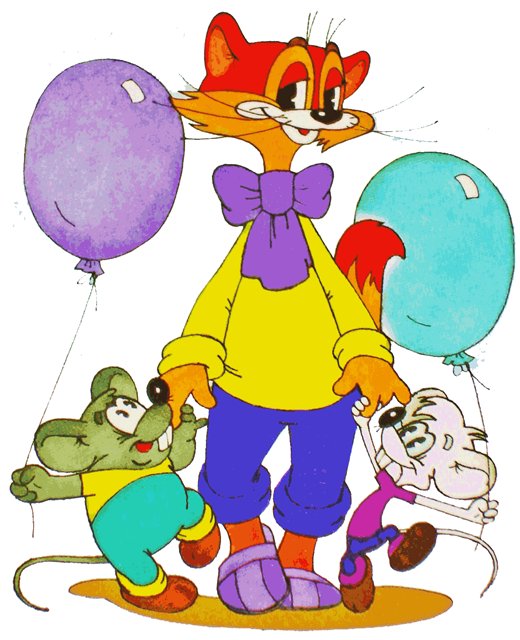 Место проведения. Лепшинская средняя школа.Участники. Учащиеся 1 класса.Провела..Лацик Ольга Орестовна.Форма .Праздник.Тип. Комбинированный.Задачи мероприятия:1.Расширять фантазию и творческие способности учащихся.2.Научить ярко и нестандартно мыслить.3.Расширять знания об окружающем мире.4.Развивать коммукативные способности.5.Развивать воображение,способность познать себя.6. Сплотить ребят,учить дружить.План мероприятия.1.Организационная часть.2.Основная часть.1.Игра  «Веревочка»2.Игра  «Замри»3.Конкурс «Музыкальная угадайка»4. .Игра-соревнование «Собери открытку»5.Конкурс «Наматывай нитку»3.Заключительная часть.Сценарий мероприятия «День дружбы и любви»Действующие лица: Фея дружбы,Валентинка,кот Леопольд,Худой мышонок,Толстый мышонок. Ход праздника.Зал оформлен в красно-белых тонах:всевозможные сердечки,цветы.Звучит песня «Настоящий друг».Дети входят в зал и рассаживаются по местам.Появляется Фея дружбы и Валентинка.Фея. Здравствуйте,друзья!Я Фея дружбы,а это моя подружка-Валентинка.У нее такое имя,потому что она хозяйка праздника-Дня Святого Валентина.(Звучит стук человеческого сердца.)Валентинка.  Слышите?Это бьется сердце человека.А бьется оно сильнее когда человека любят и любит он.Кого вы любите больше всего на свете? Значит этот праздник для вас.Мы будем веселится,шутить,смеяться.И,конечно же на нашем празднике будет царствовать только дружба.(Звучит песня из м\ф про кота Леопольда.)Худой мышонок. Леопольд,выходи!Толстый мышонок. Выходи,подлый трус!Фея. Как?На нашем празднике такие слова?Худой мышонок.  А что такое?Нам нужен Леопольд! Толстый мышонок. Где этот Леопольдишка?Фея. Здесь нет Леопольда.Не мешайте нам проводить праздник.Худой мышонок.  Пошли,Толстый отсюда.Здесь нам делать нечего.Толстый мышонок.  Пошли!Мы все равно его найдем!(Уходят.Вбегает кот Леопольд.)Леопольд.  Здравствуйте!Я знаю,у вас праздник.Мне нехотелось бы вам мешать,но я не знаю куда спрятаться от назойливых мышат.Прохода не дают:дразнятся,злорадствуют.Что с ними делать? Может,вы знаете средство от вредности?!(Дети предлагают свои варианты.)Фея. По-моему ,единственное средство-это дружба.Леопольд.  Я предлагал им дружить,но все бесполезно.Валентинка А вот сегодня мы должны научить их любить и дружить.У нас сегодня такой праздник.Леопольд. Вы думаете сегодня это получится?Валентинка.  Я уверена!(Звучит песня «Хвост за хвост. В зал вбегают мышата.Они наступают на кота.)Худой мышонок. Да не спрячешься ты от нас!Леопольд. Ребята!Давайте жить дружно!Худой мышонок. Ни за что!Толстый мышонок. Никогда!Леопольд. Ну что я вам говорил?Фея. Мышата,подождите!Ваш Леопольд никуда не денется.Не хотите ли принять участие в нашем празднике?Худой мышонок.(показывая на кота) А он точно никуда не денется?Валентинка. Конечно,он тоже будет гостем нашего праздника.Худой мышонок. Толстый,ты как?Толстыймышонок. Играть я люблю!Я не против.Фея. Мышата,а можно вам доверить очень важную роль?Толстый и Худой машата. На-а-ам!?Фея. Да!Именно вам!Мы с Леопольдом будем организовывать различные игры,конкурсы,а определять и награждать победителей будете вы.Мыши. Согласны!Фея. Тогда мы начнем.Игра «Веревочка»Двое ведущих берут в руки яркую ленту,веревочку так,что у каждого в руках конец этой веревки и натягивают ее.Включается ритмичная музыка и остальные участники выстраиваются в цепочку.Каждый должен пройти под ней,не задев Ведущие после каждого игрока опускают веревочку.Тот,кто задел веревочку,выбывает.Выигрывает тот,кто остался последним.Ему вручается приз.(Мышата награждают победителя и усаживают на почетные места,)Леопольд. Следующая игра-для самых быстрых и внимательных.Игра «Замри»Ведущий,отворачиваясь,громко считает до трех и говорит: «Замри!»Ребята должны сделать три любых шага к ведущему и замереть.Если кто-то после слова «Замри» пошевелится,отправляется на исходную черту.Выигрывает тот,кто дотронется до ведущего первым.(Мышата награждают победителя и усаживают на почетные места)Валентинка. Вот у нас одна дружная пара.Леопольд. Ребята,я люблю музыку,особенно детские песни.И поэтому я предлагаю вам конкурс под названием «Музыкальная угадайка»	Конкурс «Музыкальная угадайка»	Детям дают в руки колокольчик.Звучат отрывки из известных детских песен.После каждого прозвучавшего отрывка дети,которые узнали эту песенку звонят колокольчиком.Кто первым это сделает,получает « нотку».Выигрывает тот,кто набрвл большее количество «ноток».(Победитель награждется мышатами)Фея. Мы сегодня много говорим о дружбе.Но  о ней можно и спеть.Правдв?(Звучит «Песенка о дружбе»)Леопольд. Ребята,у вас такой замечательный праздник.Мне тоже хочется сделать что-нибудь приятное в знак нашей дружбы Я приготовил небольшие сувениры-открытки.(Ищет по карманам)Но где же они?Худой мышонок .Да вот они,твои сувенирчики!Толстый мышонок. Получай свои открыточки!(Отдают коту открытки,разрезанные каждая на 4 части)Леопольд. Безобразие!Мои открытки!Что вы с ними сделали и зачем?Худой мышонок. Разрезали на кусочки!Толстый мышонок. Нам так больше нравится!Леопольд. Какие же вы безобразники!И что мне теперь делать с этими кусочками?Мышата. А что хочешь.Валентинка. Я знаю,что с ними делать.Мы сейчас игру проведем.Леопольд сколько у тебя было открыток?Леопольд. Три.Валентинка. Значит,в этой игре у нас будет участвовать три пары.	Игра-соревнование «Собери открытку»Для игры нужны 3 открытки,разрезанные на 4 прямоугольника.Участвует 3 пары .Каждой паре дается одна часть отрезанной открытки,остальные части разбросаны на полу.Задача участников-найти 3 фрагмента открытки,собрать ее.Пара первая справившаяся с заданием выигрывает.(Мышата награждают ребят)Фея. Ответьте,каким должен быть настоящий друг?(Дети отвечают)Есть одна мудрая пословица: «Друг познается в беде» Значит,настоящий друг не бросит в беде,всегда выручит.Валентинка. Итак,друзья,наш праздник подошел к самому главному моменту.У нас определилось несколько победителей.Следующим конкурсом определим кто же займет самое почетное место.Конкурс «Наматывай скорей»Для игры заготовлено несколько катушек с нитками длиной 3 метра.По команде начинают наматывать нитку на катушку.Выигрывает тот,кто быстрей намотает нитку.Фея. Поприветствуем победителя.Худой мышонок. Нам так нравится ваш замечательный праздник.Толстый мышонок. Здесь так весело.Здесь все так хорошо относятся друг к другу.(Мыши шепчутся между собой) Давай!(Убегают из зала)Валентинка. Вы куда?Мышата. Мы сейчас!Мы скоро!Леопольд. Эти мышата такие непредсказуемые.Валентинка. А,по-моему,они стали намного лучше и добрее.( Входят мышата,в руках у каждого связка воздушных шаров)Худой мышонок. Ребята, а это вам подарок!Толстый мышонок. От всей души!Худой мышонок. Леопольд, и тебе тоже! (Вручают Леопольду шарик)Леопольд. Спасибо, друзья!Мышата. Леопольд, давайте жить дружно!Леопольд. Конечно, я буду с вами дружить. И вы, ребята, дружите, любите, дорожите друг другом. На земле станет больше добра, тепла и любви, пока звучат волшебные слова.Все. Ребята, давайте жить дружно!(Дети танцуют с шарами под любую песню о дружбе и любви. В конце праздника чаепитие с выпечкой в форме сердечек.)Анализ мероприятия.Мероприятие приурочено к  « Дню Святого Валентина».Действующие лица-старшеклассники.Главную роль Феи играет учитель.В сценарии мероприятия предусмотрены различные веселые развивающие конкурсы.Участниками мероприятия были учащиеся 1 класса.Они заранее приготовили «валентинки»,чтоб по окончании мероприятия подарить одноклассникам.Дети активно,с интересом участвовали в конкурсах,старались быть лучшими.Особенно им понравилась «Музыкальная угадайка».Участвуя в конкурсах в паре, ребята переживали друг за друга,поддерживали.Было достаточно азарта,восторга,радости. Мероприятие имело познавательную,воспитательную,развивающую ценность. Микроклимат мероприятия доброжелательный.Задачи мероприятия были выполнены